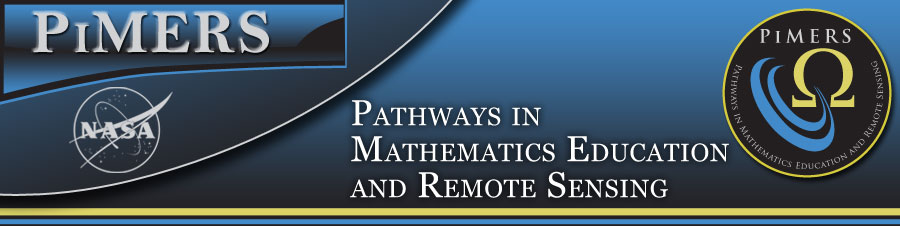 2018 Middle School Researcher Homework Task SheetComplete each item on the Homework Task Sheet.  Ms. Shatoya Estime will initial each item when you turn in the completed the assignment.  (Special note:  Parents or guardians must initial this work before it is given to Ms. Estime)Due:  Wednesday, June 20, 2018 by 3:00pm_____1.  Visit the following website: https://www.vasc.orgWrite a 1-page description of what you can expect to see on your field trip.Due:  Monday, June 25, 2018 by 10:00am______2. Turn in completed math homework sheets.Due:  Wednesday, June 27, 2018 by 3:00pm______3. Write a one-page summary on your experience with the Hydrology Training with Ms. Bradford.______4. Write a one-page summary on your experience with the Mobile Stem Lab & Aviation and Robotics sessions.Due:  Thursday, June 28, 2018 by 3:00pm______5.  Visit the following website: http://dismalswampwelcomecenter.comWrite a 1-page description of what you can expect to see on your field trip.Due:  Friday, June 29, 2018 by 12:00 noon______6.  A summary of your summer experience must be presented in a PowerPoint that will include pictures, photos, and references. This presentation should be no longer than 10 slides. Please use your newly acquired technology skills for this assignment.*Task sheet items can be completed at home or during the open lab periods.*All assignments must be turned into Ms. Estime *All essays must be typed, double-spaced, 12-point New Times Roman font.*All task sheet items must be complete before stipends are received.